Gordonstoun American Foundation (GAF)Standing Order Declaration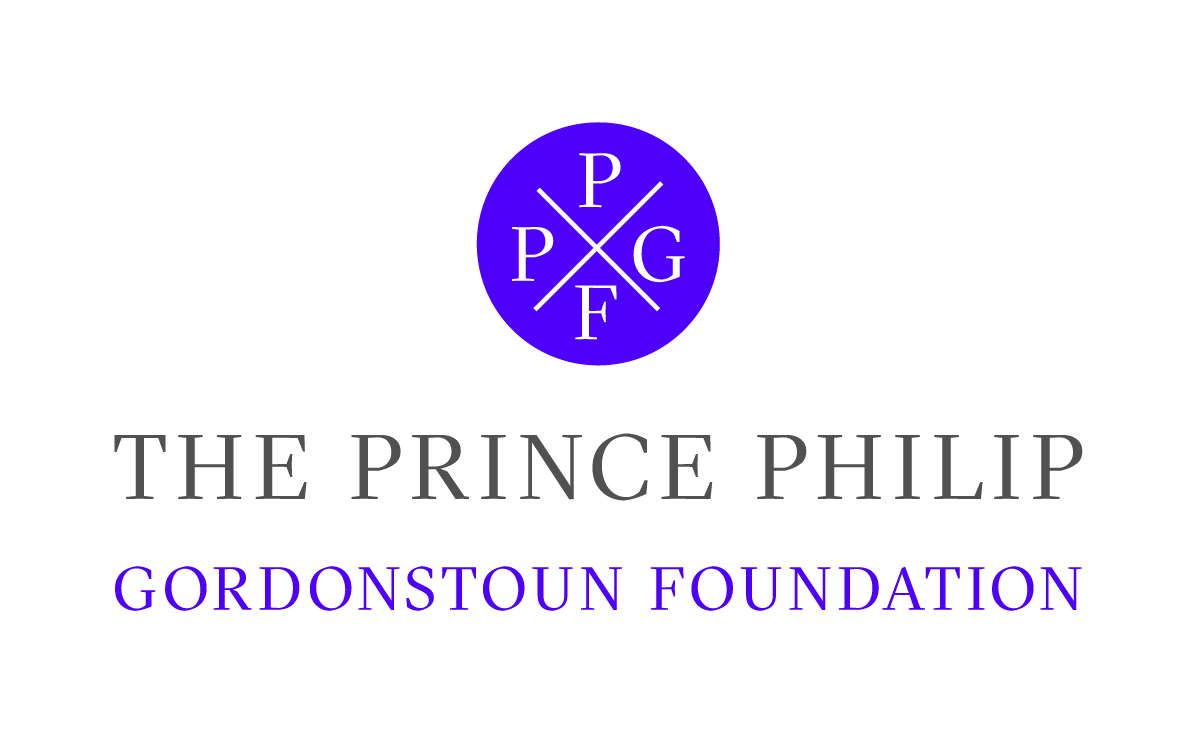 Gordonstoun American Foundation (GAF) Gift FormGordonstoun American Foundation (GAF) Gift FormYour Details                                      Title: ………………………………………………………..First Name: ………………………………   Surname: …………………………………………………...Address: …………………………………………………………………………………………………...City: ……………………………   State: ………………………..  ZIP Code: …………………………...Telephone: ………………………………     Email: …………………………………………….................Your Details                                      Title: ………………………………………………………..First Name: ………………………………   Surname: …………………………………………………...Address: …………………………………………………………………………………………………...City: ……………………………   State: ………………………..  ZIP Code: …………………………...Telephone: ………………………………     Email: …………………………………………….................Your GiftI / We will contribute a total of $ ……………………………… via:  A one-off single payment     or       Regular Payments (i.e. Standing Order)Method of payment:  Bankers Draft / International Bank Transfer (single payment) – see US Bank details below  Check (single payment) made payable to Gordonstoun American Foundation (GAF)  Standing Order (regular payments i.e. Monthly, Quarterly or Annually) – please also complete the      separate Standing Order Declaration overleaf.I / We would like my / our gift to be used towards:  Scholarships & Bursaries      Masterplan / Capital Projects      Where the school needs it most  I am / we are pleased to make a gift to support The Gordonstoun American Foundation, Incorporated which raises and manages funds for the benefit of Gordonstoun Schools Limited.  I wish for my donation to remain anonymous.Signature: …………………………………………………………     Date: …………………………....Your GiftI / We will contribute a total of $ ……………………………… via:  A one-off single payment     or       Regular Payments (i.e. Standing Order)Method of payment:  Bankers Draft / International Bank Transfer (single payment) – see US Bank details below  Check (single payment) made payable to Gordonstoun American Foundation (GAF)  Standing Order (regular payments i.e. Monthly, Quarterly or Annually) – please also complete the      separate Standing Order Declaration overleaf.I / We would like my / our gift to be used towards:  Scholarships & Bursaries      Masterplan / Capital Projects      Where the school needs it most  I am / we are pleased to make a gift to support The Gordonstoun American Foundation, Incorporated which raises and manages funds for the benefit of Gordonstoun Schools Limited.  I wish for my donation to remain anonymous.Signature: …………………………………………………………     Date: …………………………....Gordonstoun American Foundation Domestic Incoming Wiring Instructions:Gordonstoun American Foundation Domestic Incoming Wiring Instructions:Bank Name: Citibank, New YorkABA: 021000089Bank Account Name: Morgan StanleyBank Account Number: 40611172For Further Credit to:Account Name: Gordonstoun American FoundationAccount Number: 480-078613Prior to you wiring funds, please email Mr Fraser Teasdale at: FTeasdale@navigator.us.comPrior to you wiring funds, please email Mr Fraser Teasdale at: FTeasdale@navigator.us.comTax Information: The Gordonstoun American Foundation, Inc. is a 501(c)(3) tax-exempt non-profit organization that raises and manages funds for the benefit of The Gordonstoun Schools. Under Internal Revenue Service guidelines, you may be entitled to deduct the full value of your gift(s) since The Gordonstoun American Foundation has not provided goods or services in return (Tax ID #22-2535233). We regret that we cannot accept credit or debit card payments.Tax Information: The Gordonstoun American Foundation, Inc. is a 501(c)(3) tax-exempt non-profit organization that raises and manages funds for the benefit of The Gordonstoun Schools. Under Internal Revenue Service guidelines, you may be entitled to deduct the full value of your gift(s) since The Gordonstoun American Foundation has not provided goods or services in return (Tax ID #22-2535233). We regret that we cannot accept credit or debit card payments.To the Manager of (insert name of your bank): …………………………………………………Bank Address: ………………………………………………………………………………………………………………………………………………………………………………………….City: ………………………   State: …………………………  ZIP Code: ……………………...Standing Order:I/We intend to pay the sum of $ ……………… on (date):  DD: ……  MM: ……  YYYY: ……And thereafter (please tick one):  Monthly on the same day of the month   Quarterly on the same day of the month   Annually on the same day of the month For the period of (please tick one):  For ………. years  OR  Until further noticeAccount Name: …………………………………………………………………………………Account Number: ……………………………………  ABA: …………………………………...Name (please print): ……………………………………………………………………………Signature: ………………………………………………………………………………………..Date: …………………………………………………………………………………………....To the Manager of (insert name of your bank): …………………………………………………Bank Address: ………………………………………………………………………………………………………………………………………………………………………………………….City: ………………………   State: …………………………  ZIP Code: ……………………...Standing Order:I/We intend to pay the sum of $ ……………… on (date):  DD: ……  MM: ……  YYYY: ……And thereafter (please tick one):  Monthly on the same day of the month   Quarterly on the same day of the month   Annually on the same day of the month For the period of (please tick one):  For ………. years  OR  Until further noticeAccount Name: …………………………………………………………………………………Account Number: ……………………………………  ABA: …………………………………...Name (please print): ……………………………………………………………………………Signature: ………………………………………………………………………………………..Date: …………………………………………………………………………………………....Gordonstoun American Foundation Domestic Incoming Wiring Instructions:Gordonstoun American Foundation Domestic Incoming Wiring Instructions:Bank Name: Citibank, New YorkABA: 021000089Bank Account Name: Morgan StanleyBank Account Number: 40611172For Further Credit to:Account Name: Gordonstoun American FoundationAccount Number: 480-078613